 Статистика  посещений сайта юристы48.рф  с 01.05.2016 по 31.05.2016Возраст  45 лет и старше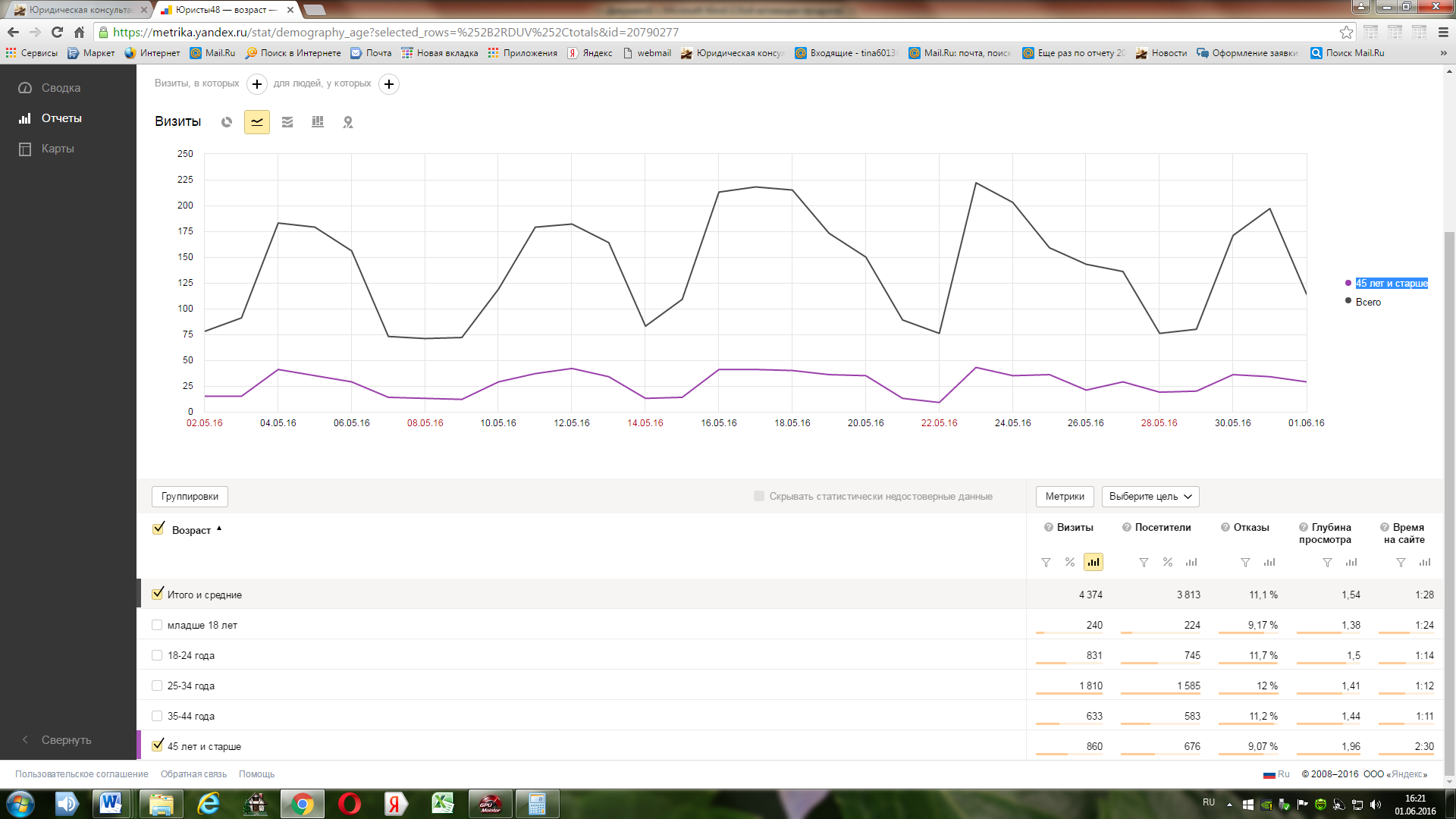 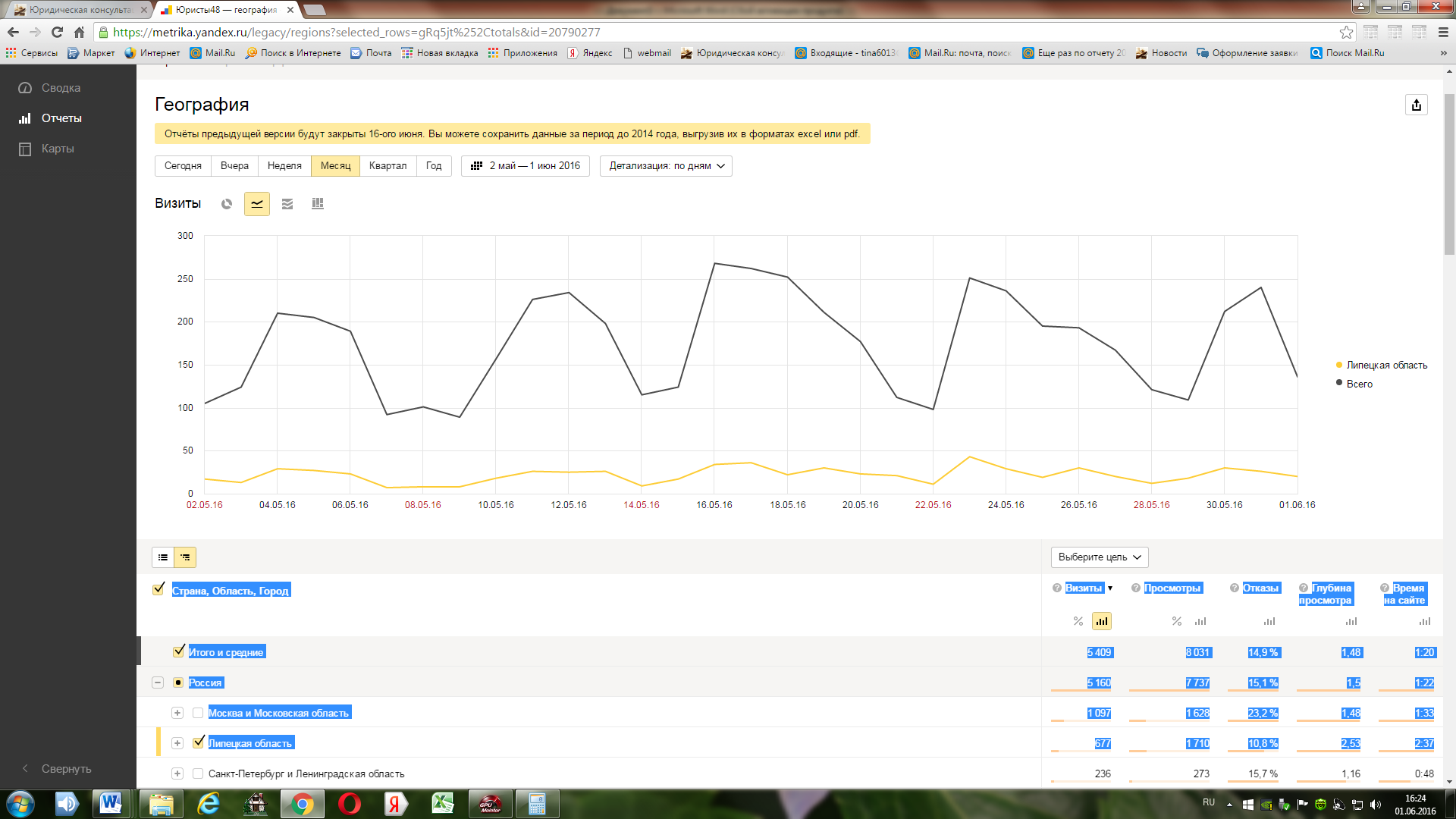 Краткий отчетС 01.05.2016 по 31.05.2016  проконсультировано  на  сайте граждан  в  возрасте 45 лет и старше 6409 человек, из них 677 человек из  Липецкой области. Основные вопросы по  которым  оказаны бесплатные юридические консультации: пенсионные  вопросы, льготы, ссуды и компенсации, земельные вопросы, в т.ч. по  переводу назначения земель и  вопросы оформления земельных участков, вопросы по  улучшению жилищных условий, приватизации, установка  памятников ветеранам и другие.